2018年中国机械工程学会工业工程分会年会通知2018年中国机械工程学会工业工程分会年会由中南林业科技大学承办，将于2018年5月19-21日在湖南省长沙市隆重召开。年会期间召开第二十四届工业工程与工程管理国际学术会议(IE&EM 2018)、2018年中国机械工程学会工业工程分会理事大会和第八届工业工程企业应用高峰论坛。年会日程安排如下：年会议程安排（共计4天）『联系方式』 1. 中国机械工程学会工业工程分会联系人：刘士梅电  话：022-27890062邮  箱: ieem2018@163.com2.中南林业科技大学联系人：魏占国电  话：0731-85623936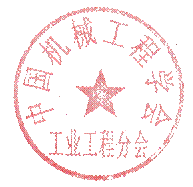 邮  箱：jack.wei_csuft@vip.163.com中国机械工程学会工业工程分会2018年4月3日第二十四届工业工程与工程管理国际学术会议(IE&EM 2018)会议通知第24届工业工程与工程管理国际学术会议(IE&EM 2018)将于2018年5月19日至20日在中国长沙召开。它将回顾、交流、总结和推广在过去一年里工业工程与工程管理领域中所取得的成果，并对其未来发展提出新的设想和展望。本届大会将为中国乃至全球范围内该领域的专家、学者和企业界人士提供一个理论研究、成果展示和实践探索的交流平台，以期推动工业工程与工程管理在高校和企业中的发展及应用。本届大会将同期召开由中国机械工程学会工业工程分会主办的2018第八届工业工程企业应用与实践高峰论坛，届时将有数位来自国内外知名企业拥有丰富管理经验的高级管理与技术人员讲述工业工程与工程经济的应用案例。该会议征收学术论文发表，收录论文ISTP检索、提交EI检索，选出的优秀论文扩展后推荐至SCI期刊发表，我们期待着您的关注和参与。会议信息主    办：中国机械工程学会工业工程分会承    办：中南林业科技大学荣誉主席：汪应洛, 院士，西安交通大学杨善林, 院士, 合肥工业大学大会主席：王忠伟, 教授、副校长，中南林业科技大学学术委员会主席：齐二石，教授，天津大学会议主题：智能制造与智慧服务下的工业工程地    点：中南林业科技大学时    间：2018年5月19-21日网    址：http://ieem2018.ieeng.org论文出版：所有被IE&EM2018录用的文章都将以会议论文集的形式出版，之后送检EI和ISTP。学科领域：先进设计与制造、生产计划与控制、生产运作管理、精益生产制造、运筹学、决策分析/决策理论及方法、人因工程、工效学及其应用、3D打印、可靠性和维修工程、复杂系统与智能系统等Keynote SpeakerProfessor Chen-Fu Chien	Taiwan Tsing Hua Chair Professor (台湾清华大学)Professor Russell ThompsonThe University of Melbourne, Australia (澳大利亚墨尔本大学)Professor SOEMON TAKAKUWAChuo University and Nagoya University (日本中央大学和名古屋大学)Prof. George G.Q. HuangThe University of Hong Kong(香港大学)Professor Chengen WANGShanghai Jiao Tong University(上海交通大学)Professor Fei TAOBeihang University(北京航空航天大学)……More to be invited……重要日期稿件提交截止日期：2018年3月20日 延期至2018年4月7日，请通过官网注册在线投稿！评审结果通知日期：						2018年4月10日
终稿提交截止日期：						2018年4月30日大会开幕及主题报告:						2018年5月19日小组报告：								2018年5月20日第八届工业工程企业应用高峰论坛 会议通知由中国机械工程学会工业工程分会主办，中南林业科技大学承办的“第八届工业工程企业应用高峰论坛”将于2018年5月20-21日在湖南省长沙市隆重召开。随着两化深度融合，工业工程在制造业、制造服务业、信息服务业和社会服务业深入发展。为了更好地展现应用硕果，推进产业发展，我们特组织这次高峰论坛。本次论坛将邀请来自全国各行业的工业工程专家出席，展示不同行业工业工程的成就，不同领域工业工程的业绩，为学者和企业间构筑交流平台，分享更多精彩案例，帮助企业探索适合自己的IE方法和改进途径。为此，我们真诚地邀请广大企业家参与论坛，探讨工业工程的应用与可持续发展，精益改善与管理创新等热点问题，促进成果与需求对接，促进制造业转型升级和创新。论坛议题系统集成与企业持续创新发展产业升级，转型创新精益生产，降本增效 工业工程与信息技术（IE+IT）节能、环保、低成本的自动化策略主办单位:中国机械工程学会工业工程分会承办单位: 中南林业科技大学主讲嘉宾：齐二石 中国机械工程学会常务理事，中国机械工程学会工业工程分会副主任委员，中国工业工程突出贡献专家，教育部高等学校工业工程类专业教学指导委员会主任委员，天津大学教授、博士生导师、天津大学校学术委员会副主任，第五届国家863/CIMS 专家，天津市先进制造及自动化技术专家委员会委员。主要研究方向：管理科学与工程、系统工程、工业工程、物流工程。 汪玉春中国机械工程学会工业工程专家、原一汽轿车股份有限公司党委书记，高级职业经理人，高级经济师。先后在一汽轿车厂、一汽二轿厂、一汽轿车公司、一汽大众公司任职，从事工业工程领域工作近16年。通过学习和消化吸收TPS的先进管理理念，形成建立具有一汽轿车自己特色的生产管理体系即HPS，从而达到提升公司研发、设计、制造和营销自主能力的目的。通过自主研发项目，体系能力得到大幅提升，达到了“出机制、出流程、出标准、出思想、出人才”的目的。関田鉄洪原日本能率协会技术部长（中国科学院IE首席专家）。主要专业领域为制造业,物流业,商业等精益生产Q，C，D问题解决咨询，指导企业经营；咨询专业：精益生产（主要侧重与汽车整车厂和零部件供应商）；近年主要IE指导课题有汽车整车单线混流生产体系构筑和优化：意大利汽车企业；流通，商业精益生产咨询：物流高效运作咨询,物流库存管理咨询（美国通讯企业）；精益经营咨询:生产厂商经营诊断, 医药连锁店经营诊断；过程质量控制和人为质量控制咨询指导：德系厂家贴牌不锈钢生产厂家；新事业规划以及工厂设计实施咨询指导：瑞典某医疗器材中国工厂；生产过程成本优化咨询指导：欧洲汽车企业等等。周锴长沙格力暖通设备有限公司总经理助理从事集团化PMC管理、精益生产推行、智能工厂研究、设计、实施等相关工作，将传统精益生产推行体系与智能制造相结合，建立长沙格力精益智工厂体系（CS-GMS），目前该项目荣获国家“智能制造试点及工业互联网应用试点双示范工厂”。吴侃南洋理工大学机械与宇航工程学院的助理教授。拥有十多年的半导体行业从业经验，担任过顾问和经理等职位。1996年加入美国TEFEN顾问公司，致力于工厂的生产力改进。1998年加入台湾积体电路制造公司，并于2001年被任命为卓越制造专家小组成员，负责指导开发工厂内部计划和调度系统。2003年，担任华亚半导体公司工业工程部经理，他带领计划控制团队成功完成300mm DRAM晶圆厂的爬坡生产，构建仿真模型，并完成多项不同类型的生产力改进项目。2009年，在美国创立Sensor Analytics公司并出任首席技术官，提供半导体检测机台最优抽检率的解决方案。目前拥有6项美国专利（智能制造领域），7项南洋理工大学技术交底。时间活动5月18日14:00-22:30注册5月19日9:00-12: 00第二十四届工业工程与工程管理国际学术会议开幕式及主题报告5月19日14:00-17:30第二十四届工业工程与工程管理国际学术会议主题报告及小组报告5月19日19:30-21:002018年中国机械工程学会工业工程分会理事大会5月20日  9:00-12:00 第八届工业工程企业应用高峰论坛开幕式及主题报告5月20日14:00-17:30第八届工业工程企业应用高峰论坛主题报告及PANEL5月21日  9:00-12:00参观长沙格力暖通设备有限公司